* This option was not assessed during the stakeholder engagement however the community score for Options 1b and 2a has been adopted.Option 1b: Extension to the existing commuter wharf through the addition of additional curved armOption 1b: Extension to the existing commuter wharf through the addition of additional curved armOption 1b: Extension to the existing commuter wharf through the addition of additional curved arm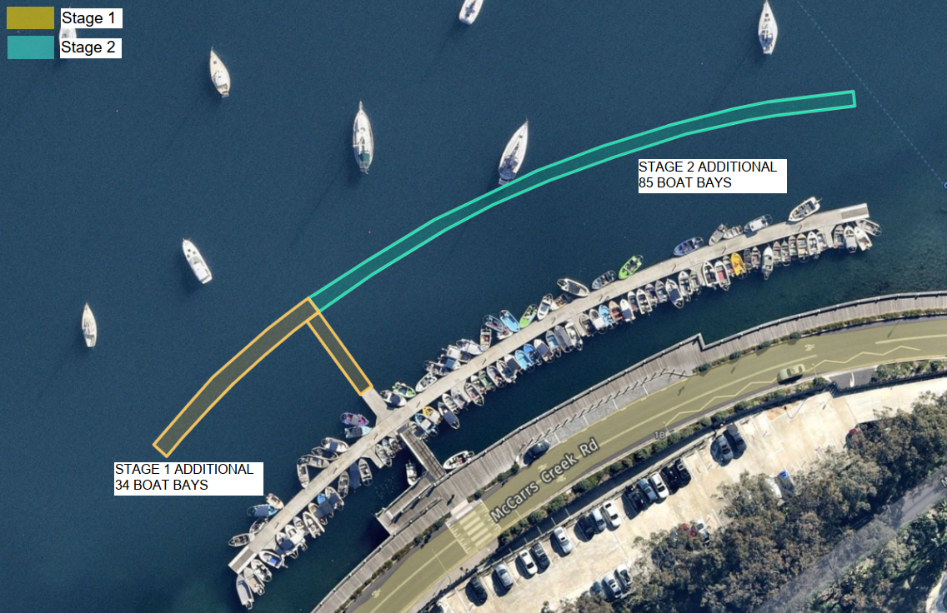 CriteriaDescriptionScoreEnvironmentalMinimal potential environmental impacts8Additional Boat BerthsCurrent number of boat berths at Church Point Commuter Wharf – 111Additional boat berths by means of extending the existing structure – 119Total - 2309Cost$9,443/berth10AccessibilityConvenient10Coastal ProcessesRelocation of swing moorings would be required, which may take a long time.6CommunityTfNSW do not support this option as Option 1b would impose/obstruct on the existing navigation channel used by barge operators to the cargo wharf. 5RANKING2nd Option 2aAdditional Structure at Rostrevor Reserve Option 2aAdditional Structure at Rostrevor Reserve Option 2aAdditional Structure at Rostrevor Reserve 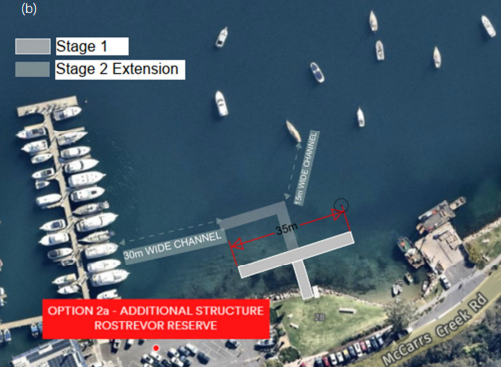 CriteriaDescriptionScoreEnvironmentalMinimal potential environmental impacts8Additional Boat BerthsCurrent number of boat berths at Church Point Commuter Wharf – 111Additional boat berths by means of building a structure at Rostrevor Reserve Stage 1: 32Stage 2: 25Total – 1688Cost$14,320/berth7AccessibilityConvenient10Coastal ProcessesLarger boats navigating to Holmeport Marina may be impacted if the full stage 2 wharf structure was to proceed; if only stage 1 proceeded navigational issues between the cargo wharf and Marina may be avoided.10CommunityIt was noted by stakeholders that when the temporary wharf was in place there were limited impacts to cargo wharf operations.This is Transport for NSW’s preferred option.  6RANKING1st Option 2bAdditional Structure at Church Point Reserve Option 2bAdditional Structure at Church Point Reserve Option 2bAdditional Structure at Church Point Reserve 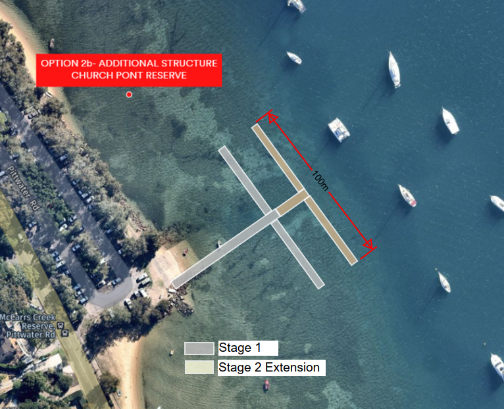 CriteriaDescriptionScoreEnvironmentalThe environmental assessment has identified expansive beds of Posidonia and smaller areas of Zostera seagrass in the vicinity of the proposed additional structure.  Construction in this area will most likely impact directly on aquatic vegetation.  7.5Additional Boat BerthsCurrent number of boat berths at Church Point Commuter Wharf – 111Additional boat berths by means of building a structure at Church Point ReserveStage 1: 90Stage 2: 90Total - 29110Cost$10,020/berthIf this option were to be preferred, further consideration should be given to the cost associated with ongoing maintenance dredging if sedimentation were to be an issue.  An indicative rate of $20/m3 with a mobilisation/demobilisation of approximately $200,000.  These rates are based on assuming the dredged material is free from Acid Sulphate Soils and could be reused locally.8AccessibilityConvenient10Coastal ProcessesExceeds criteria for ‘moderate’ wave climate Sedimentation    5CommunityFollowing stakeholder consultation this option has been deemed unlikely to proceed due to the potential impact to aquatic vegetation.  4RANKING4th Option 3aAdditional Structure at Rowland Reserve Option 3aAdditional Structure at Rowland Reserve Option 3aAdditional Structure at Rowland Reserve 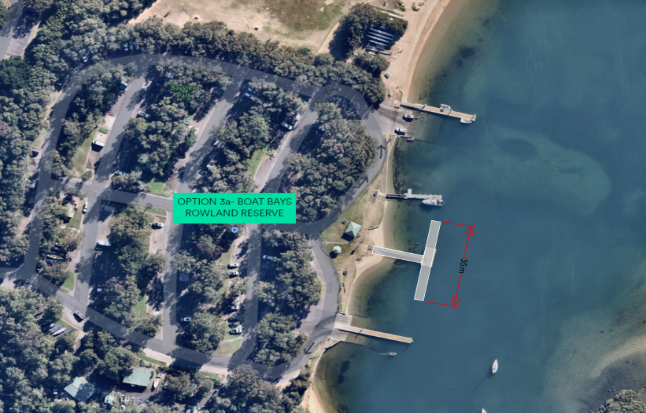 CriteriaDescriptionScoreEnvironmentalAreas of aquatic vegetation and coastal wetlands are located at or in the vicinity of Option 3a7.5Additional Boat BerthsCurrent number of boat berths at Church Point Commuter Wharf – 111Additional boat berths by means of building a structure at Rowland Reserve - 32Total - 1436Cost$20,117/berth6AccessibilityNot ConvenientAs this option is located 3.5km from Scotland Island it would not be convenient for offshore residents, particularly in bad weather6Coastal ProcessesNavigational access would be slow due to the 4 knot zones between Rowlands and offshore and the narrow access channel could be difficult to navigate.  6CommunitySome stakeholders expressed a preference for the development of an option away from the main Church Point area due to the existing parking and traffic issues at Church Point5RANKING5th Option 3bAdditional Structure at McCarrs Creek Reserve Option 3bAdditional Structure at McCarrs Creek Reserve Option 3bAdditional Structure at McCarrs Creek Reserve 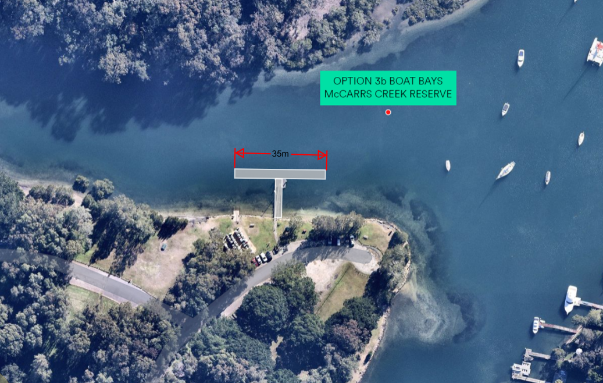 CriteriaDescriptionScoreEnvironmentalAreas of aquatic vegetation and coastal wetlands are located at or in the vicinity of Option 3a8Additional Boat BerthsCurrent number of boat berths at Church Point Commuter Wharf – 111Additional boat berths by means of building a structure at McCarrs Creek Reserve - 32Total - 1436Cost$20,117/berth6AccessibilityNot Convenient5Coastal ProcessesOption 3b could be subject to significant tidal and/or flood currents from McCarrs Creek.  There is also the potential that ongoing maintenance dredging would be required.Navigation to this location would be difficult with no designated navigation channel.4CommunityLimited access to public transportLimited infrastructure – additional lighting and public footpaths would be requiredLong distance from Scotland Island, including through areas harder to navigate which could present issues, especially at night. Long distance to drive to wharf location3RANKING7th Option 3cAdditional Structure at Bayview Baths Option 3cAdditional Structure at Bayview Baths Option 3cAdditional Structure at Bayview Baths 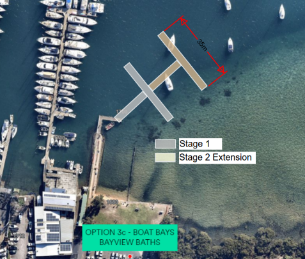 CriteriaDescriptionScoreEnvironmentalPotential impact to aquatic vegetation and coastal wetland8Additional Boat BerthsCurrent number of boat berths at Church Point Commuter Wharf – 111Additional boat berths by means of building a structure at Bayview Baths - 32Total - 1436Cost$20,117/berth6AccessibilityNot Convenient6Coastal ProcessesDredging of the large sandbank will be required in order to allow safe access to berths.  Ongoing maintenance dredging is anticipated due to encroachment of the adjacent large sandbank.  Exposure to northerly seas4CommunityStakeholders noted that location has major existing issues with parking and as a result was not considered a viable option.3RANKING6th Option 4Combination of Stage 1 of Option 1b and 2a Option 4Combination of Stage 1 of Option 1b and 2a Option 4Combination of Stage 1 of Option 1b and 2a 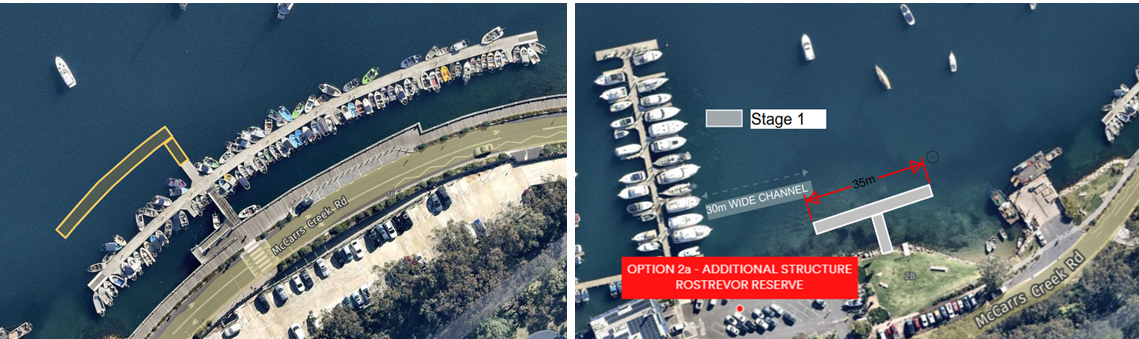 CriteriaDescriptionScoreEnvironmentalMinimal potential environmental impacts8Additional Boat BerthsCurrent number of boat berths at Church Point Commuter Wharf – 111Additional boat berths by means of building stage 1 of Option 1b and Option 2a - 66Total - 1777Cost$9,602/berth9AccessibilityConvenient10Coastal ProcessesRelocation of swing moorings would be required for stage 1 of option 1b, which may take a long time.7.5CommunityTfNSW do not support this option as a staged approach as detailed in option 4 would result in a reduction of the navigation channel as in option 1b regardless of the lesser footprint.6*RANKING3rd OptionAssessment Criteria and ScoreAssessment Criteria and ScoreAssessment Criteria and ScoreAssessment Criteria and ScoreAssessment Criteria and ScoreAssessment Criteria and ScoreAssessment Criteria and ScoreAssessment Criteria and ScoreAssessment Criteria and ScoreAssessment Criteria and ScoreScoreScoreRankEnvironmentalBoat BerthsParkingAccessibilityTransportCoastal ProcessesPlanning ApprovalsCostCommunityOption 1b8910101061010578/9078/9022Option 2a8810101010107679/9079/9011Option 2b7.5101010105108474.5/9074.5/9044Option 3a7.56106106106566.5/9066.5/9055Option 3b86105104106362/9062/9077Option 3c86106104106363/9063/9066Option 4871010107.51096*77.5/9077.5/9033